Régate Internationale du 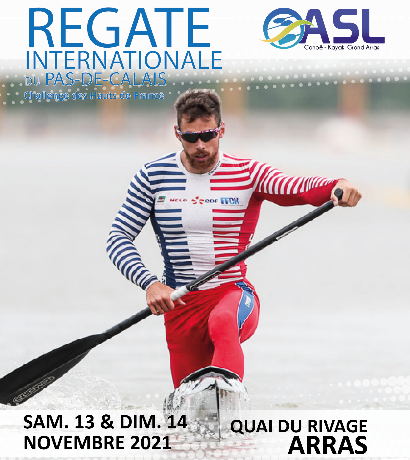 Pas De Calais 2021Bulletin d’inscriptionsClub : Adresse : N° tél. : N° fax : Email :Capitaine d'équipe : Adresse :N° tél. :Inscriptions monoplace (Samedi)Inscriptions 4 places (Dimanche)Nombre de C4 :Nombre de K4 : Vous avez la possibilité de mixer les catégories d’âge, de club, de région et de nationMerci de renvoyer les inscriptions par courrier ou par mail et de faire suivre le règlement de 10€ par personne engagée le samedi sur les courses monoplace à l’adresse suivante :ASL Canoë Kayak,23 rue Laurent Gers  62223 SAINT LAURENT BLANGY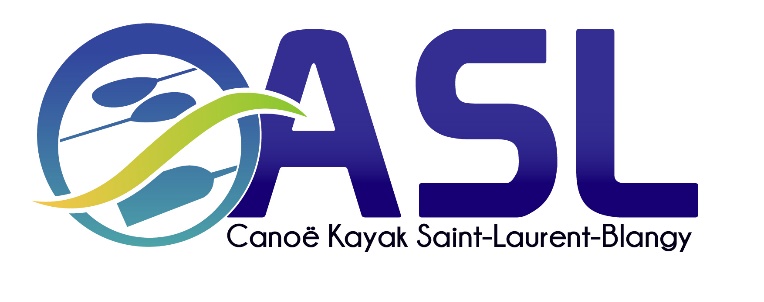 Association Sports et Loisirs – Canoë Kayak,23 rue Laurent Gers - 62223 SAINT LAURENT BLANGYTél : 0033.321.581.350 - Mail : asl@aslcanoekayak.comCatégorieK= kayak C= canoeH= homme D = dameNomPrénomAnnée Naiss.Taille Bateaux 1234567891011121314151617